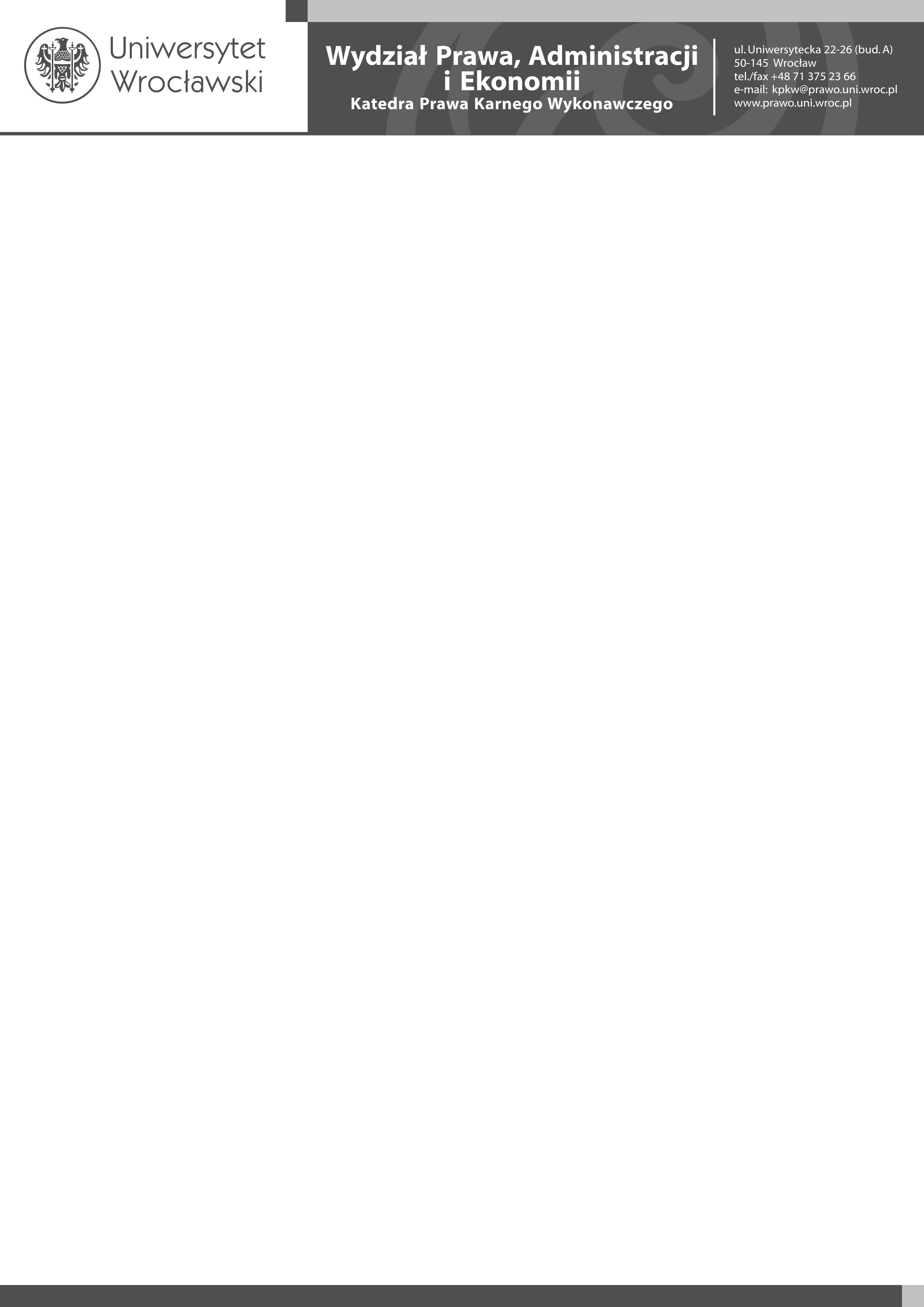 Zagadnienia egzaminu licencjackiegoOrgany prawa karnego wykonawczegoFundusz pomocy pokrzywdzonym i pomocy postpenitencjarnejRada Główna ds. Społecznej Readaptacji i Pomocy SkazanymPrzesłanki warunkowego zwolnienia z reszty kary pozbawienia wolnościRodzaje zakładów karnychSystem programowanego oddziaływaniaSystem terapeutycznyPrawa skazanych odbywających karę pozbawienia wolności.Obowiązki skazanych odbywających karę pozbawienia wolności.                                                                Typy zakładów karnychZwalnianie skazanych z zakładów karnych i warunki udzielania im pomocyZatrudnienie skazanych odbywających karę pozbawienia wolności Warunki bytowe skazanych na karę pozbawienia wolnościNagrody stosowane wobec skazanych na karę pozbawienia wolnościKary dyscyplinarne stosowane wobec skazanych na karę pozbawienia wolności